Висновки захисту курсової роботи ОК "ТМ роботи з ХК" (3 курс)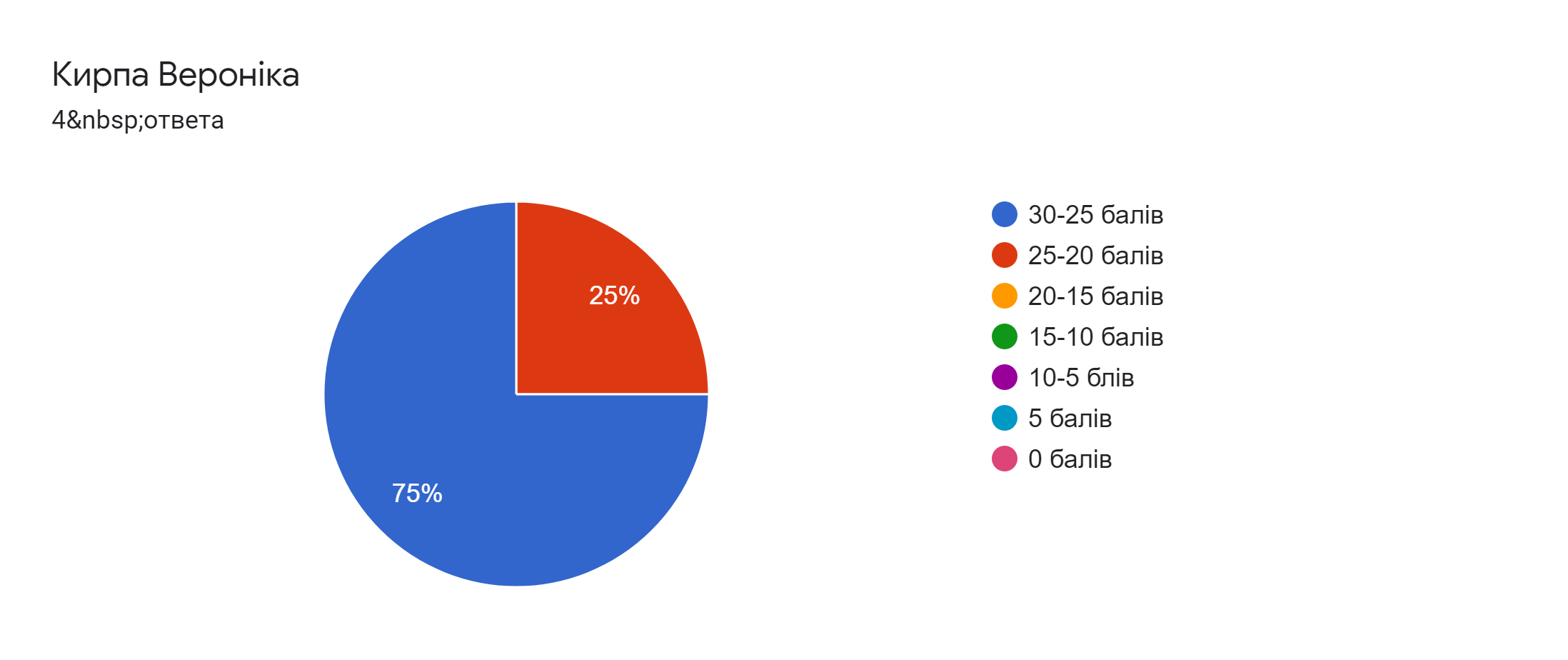 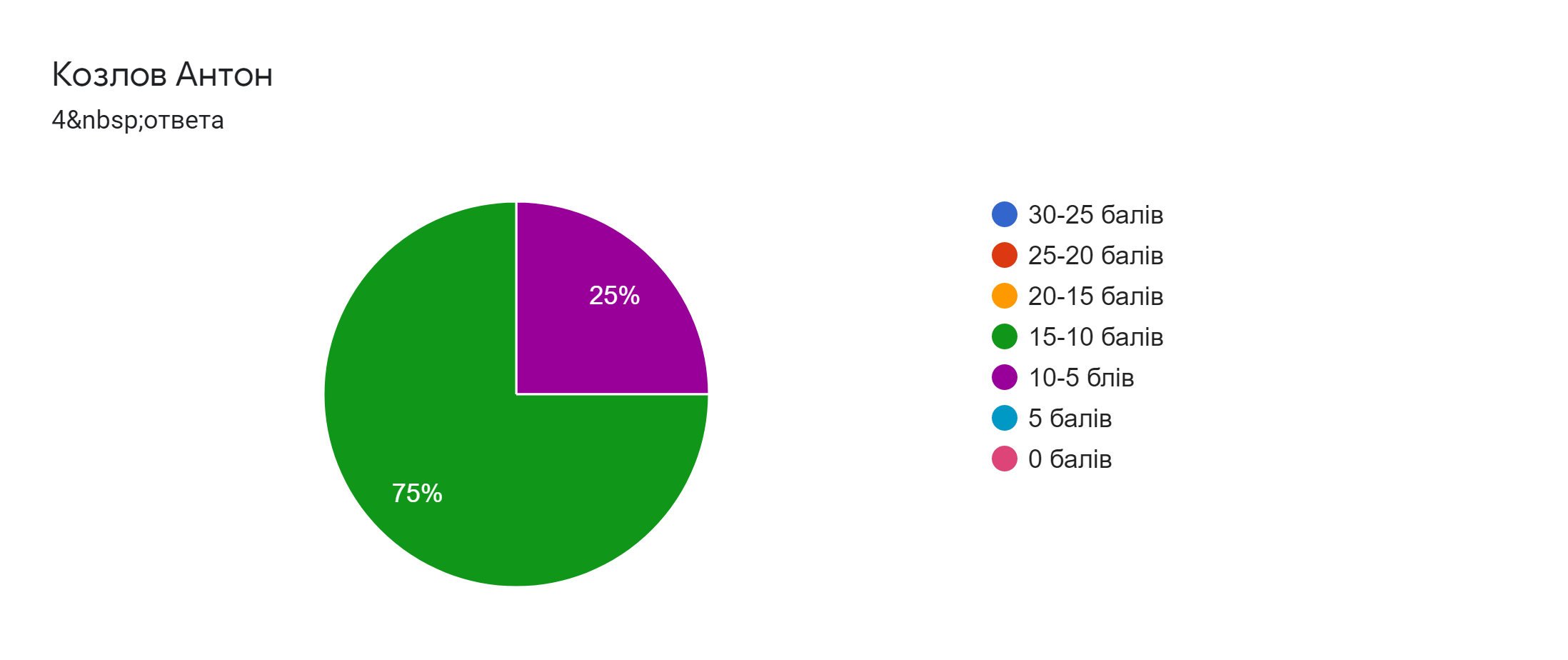 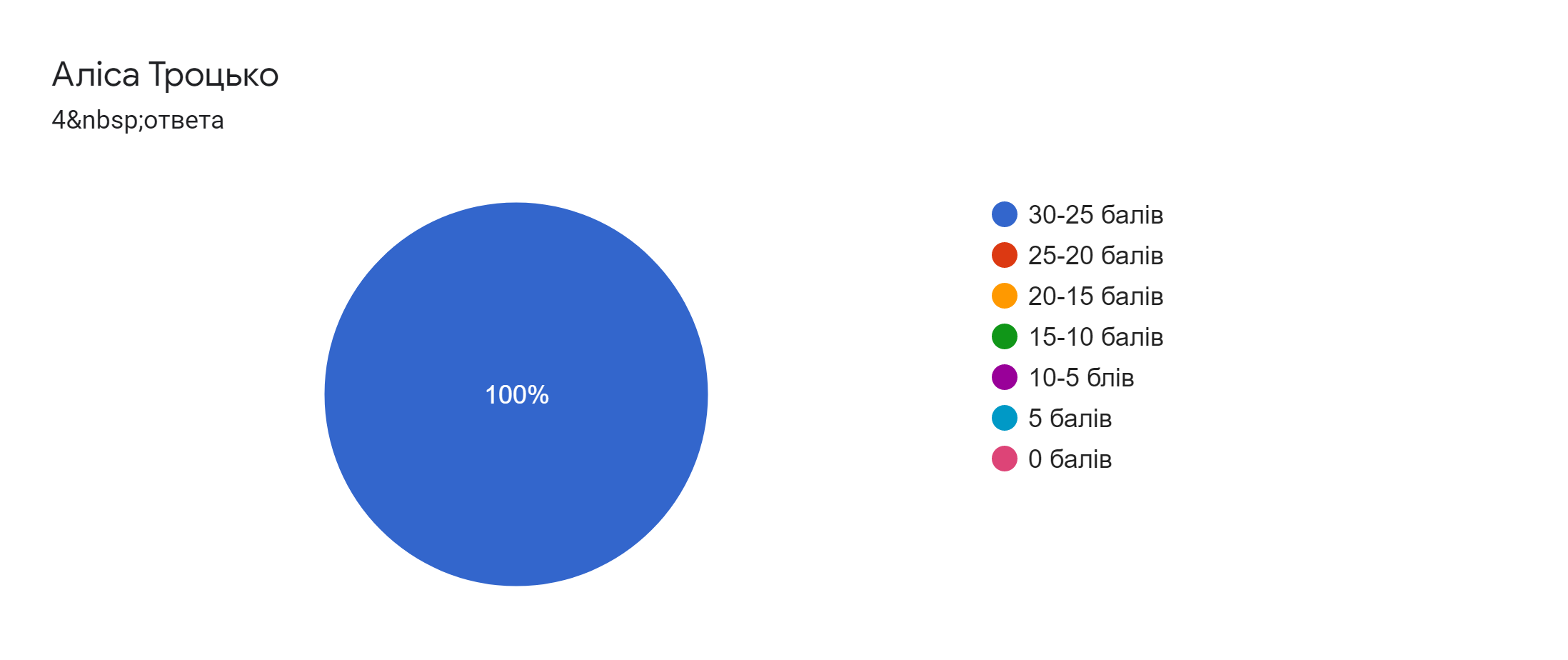 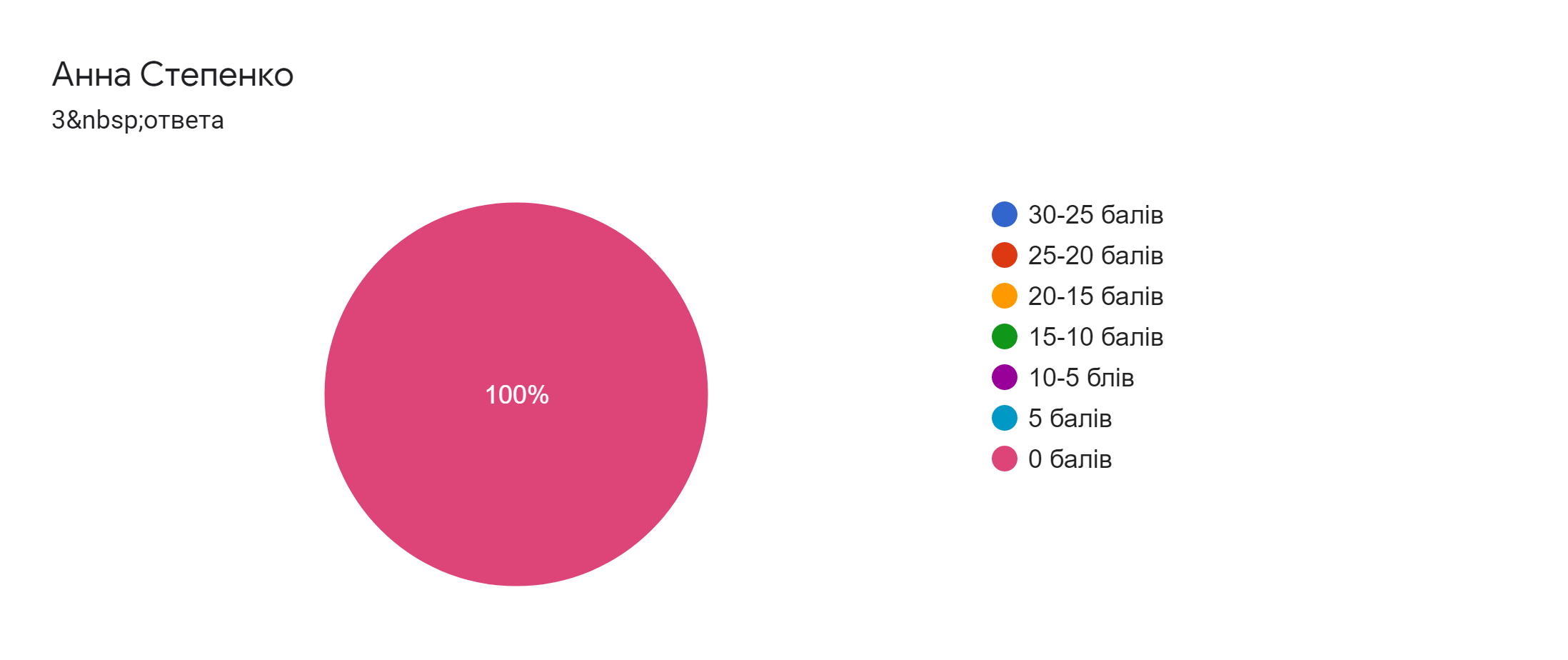 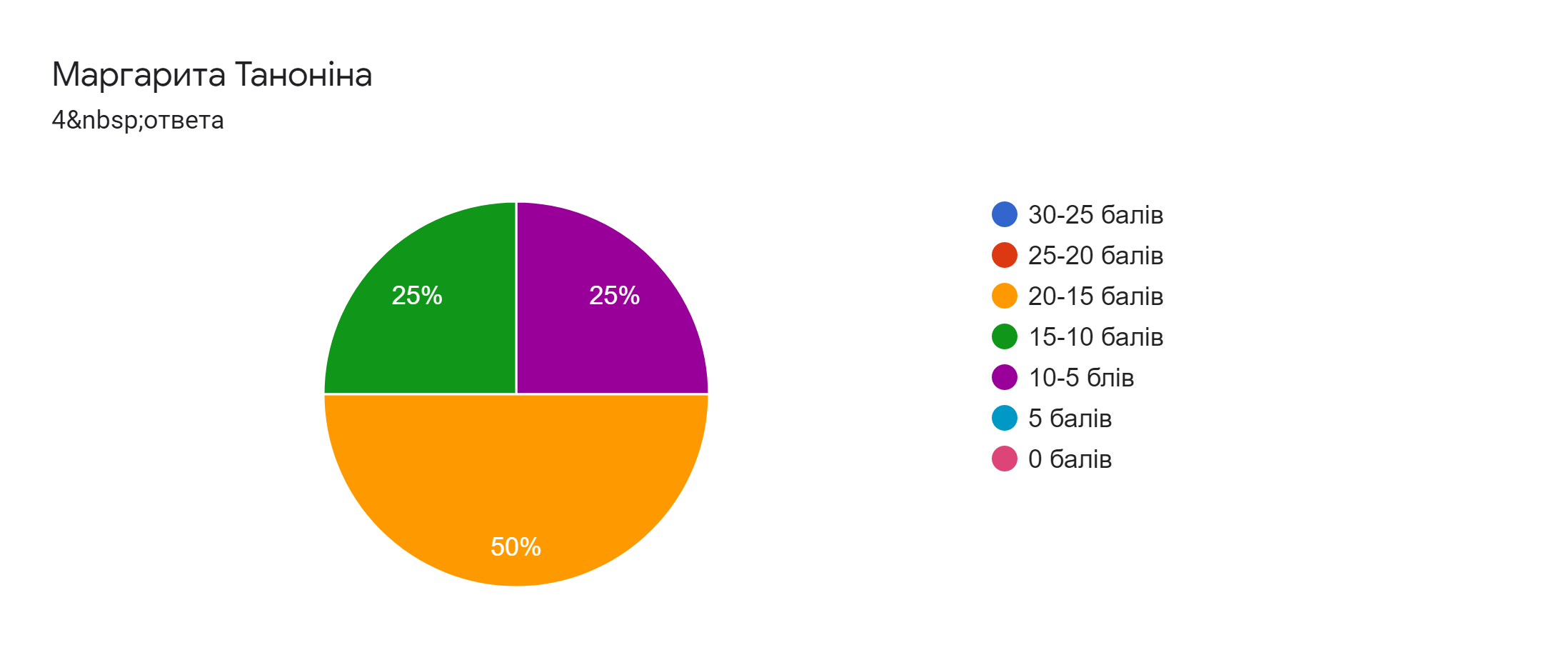 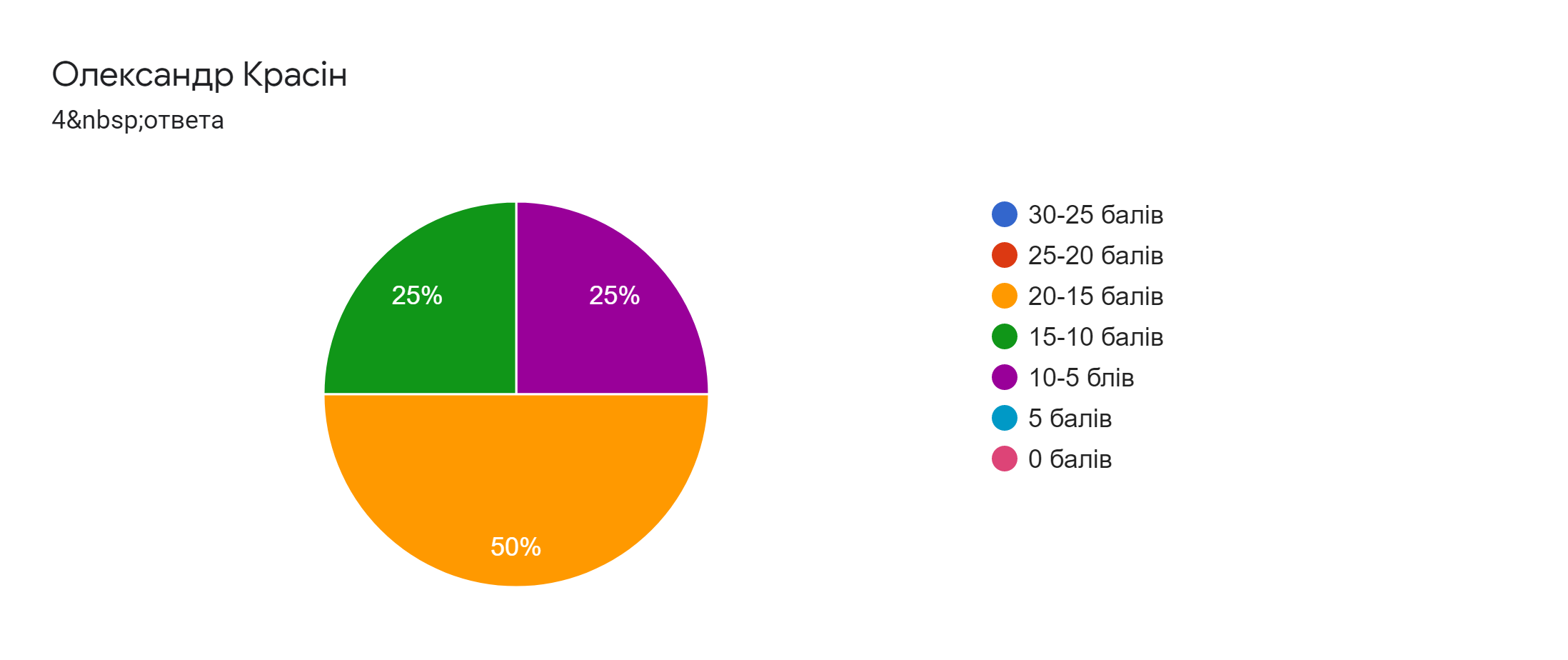 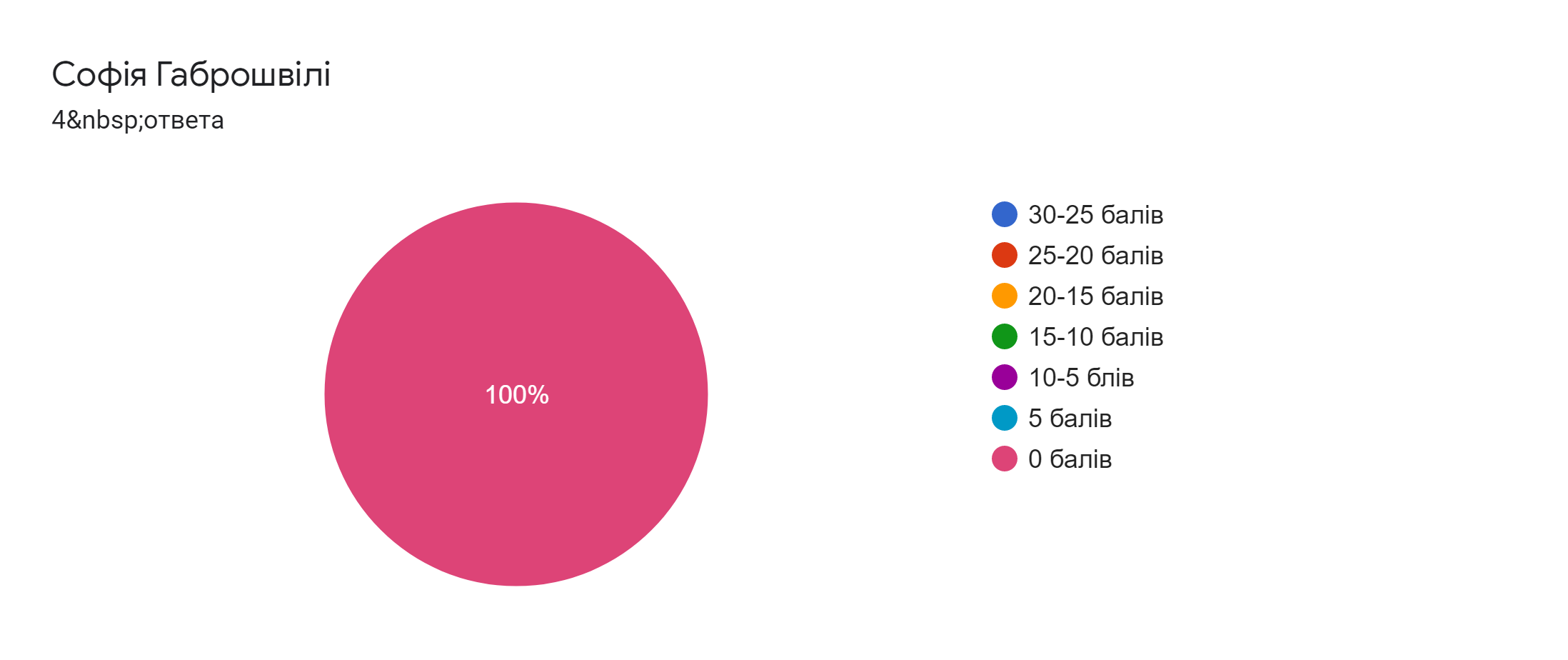 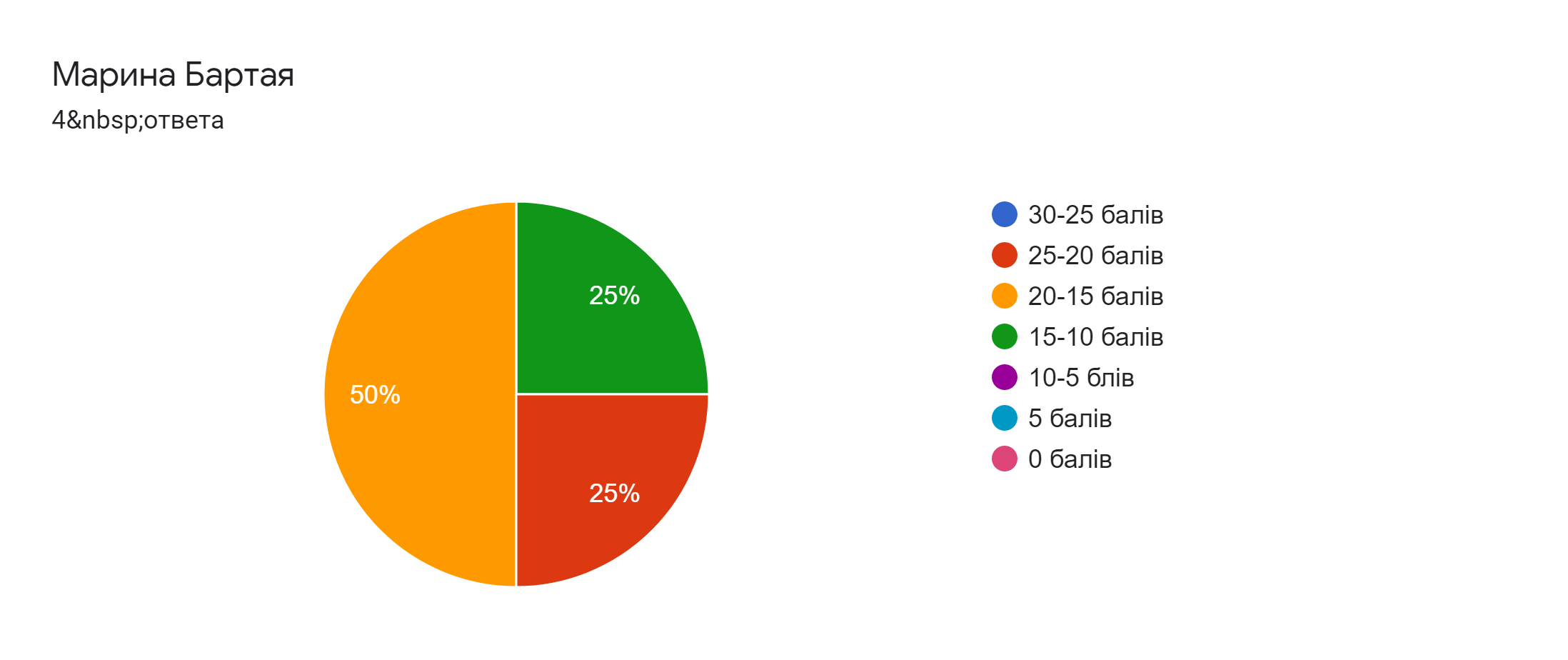 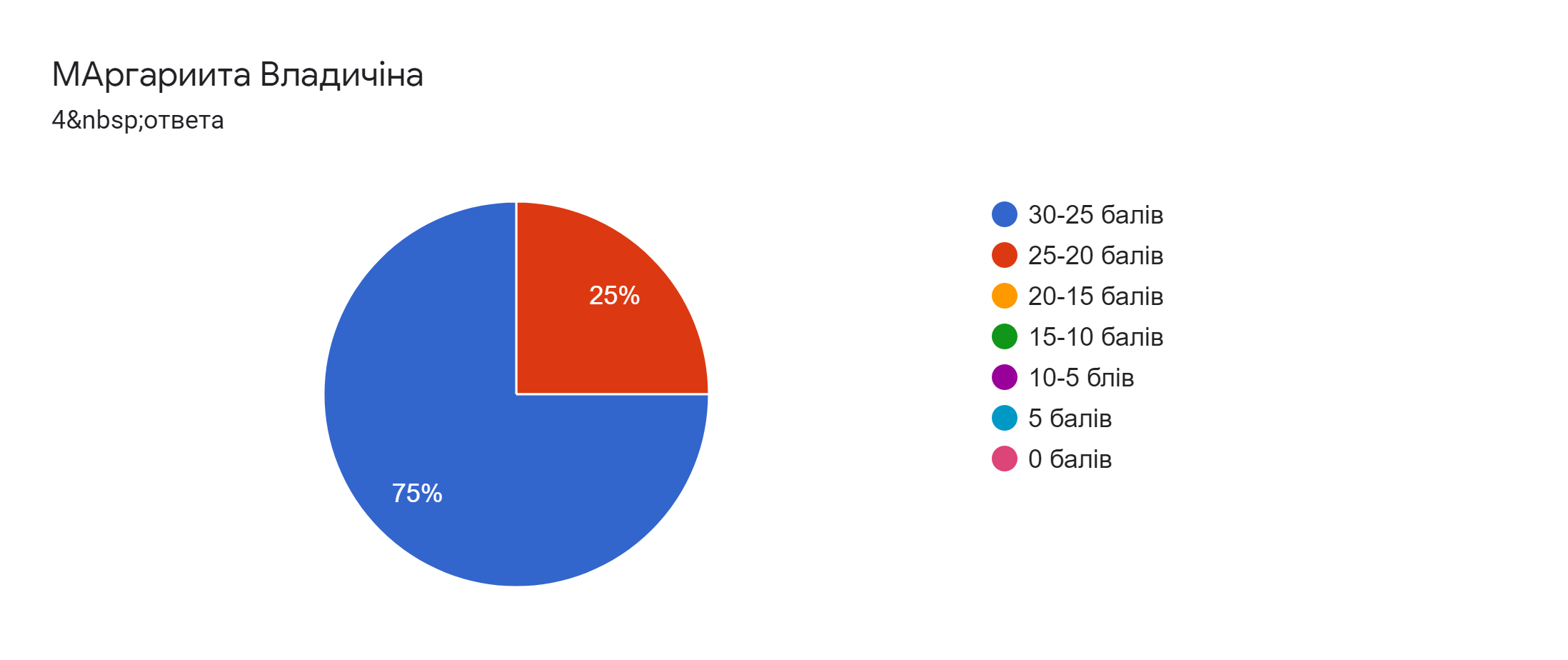 Яка доповідь Вам здалася найкращою?3 ответаАліси Троцько та Маргарити ВладичіноїВладичинаВладичінаЯка тема Вас зацікавила?2 ответаНаціонально-патріотичне виховання на уроках хореографії (Кирпа)-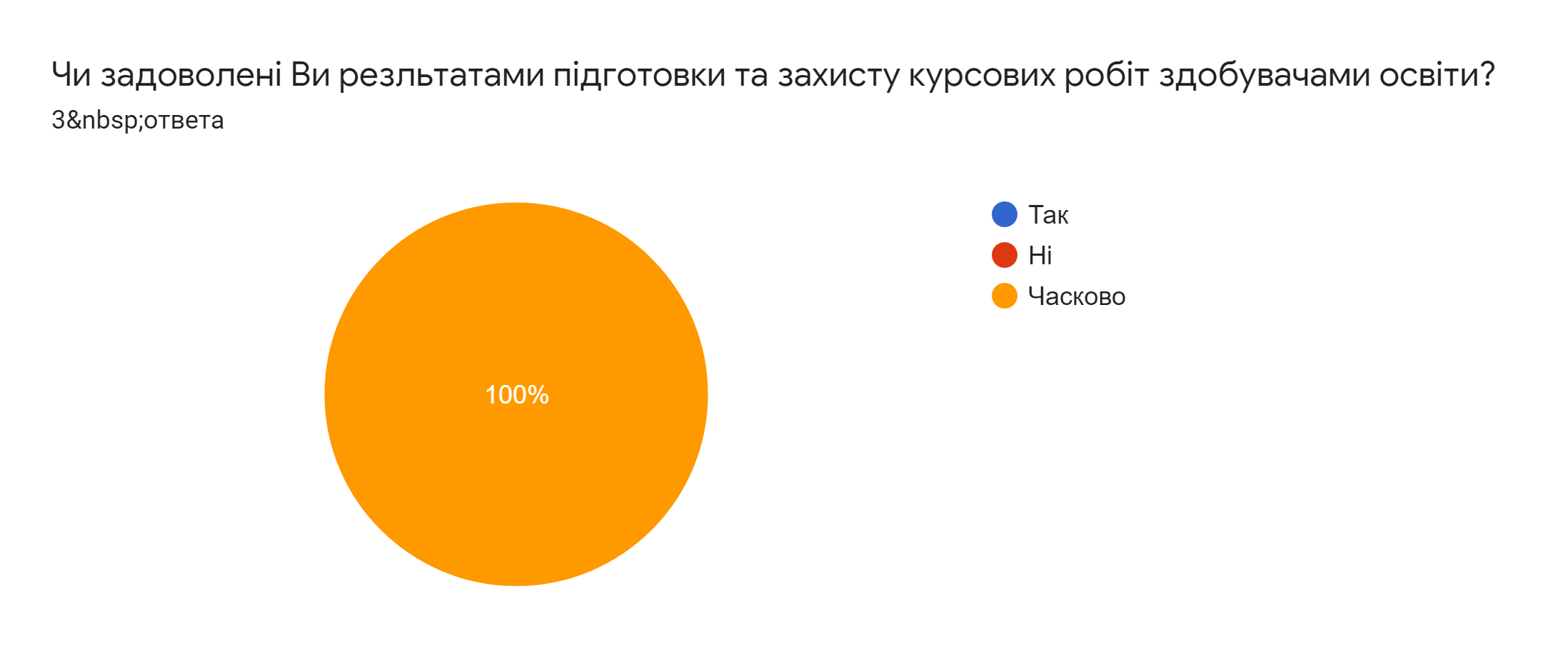 Ваші пропозиції до захисту курсових робіт?2 ответаБудувати свою відповідь та вкладатися у визначений час!Робити презентації, дотримуватися регламент, активізувати інших до запитань